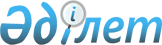 Об организации и обеспечении на территории города Петропавловска приписки и медицинского освидетельствования граждан мужского пола Республики Казахстан с января по март 2016 годаРешение акима города Петропавловска Северо-Казахстанской области от 9 декабря 2015 года № 41. Зарегистрировано Департаментом юстиции Северо-Казахстанской области 22 декабря 2015 года № 3509      В соответствии со статьей 16 Закона Республики Казахстан от 16 февраля 2012 года "О воинской службе и статусе военнослужащих", постановлением Правительства Республики Казахстан от 27 июня 2012 года № 859 "Об утверждении Правил ведения воинского учета военнообязанных и призывников", аким города Петропавловска РЕШИЛ: 

      1. Организовать и обеспечить приписку и медицинское освидетельствование граждан Республики Казахстан мужского пола, которым в год приписки исполняется семнадцать лет, к призывному участку республиканского государственного учреждения "Управление по делам обороны города Петропавловска Северо-Казахстанской области" Министерства обороны Республики Казахстан (по согласованию), с января по март 2016 года. 

      2. Контроль за исполнением настоящего решения возложить на заместителя акима города Балло Е.С.

      3. Настоящее решение вводится в действие по истечении десяти календарных дней после дня его первого официального опубликования.


					© 2012. РГП на ПХВ «Институт законодательства и правовой информации Республики Казахстан» Министерства юстиции Республики Казахстан
				
      Аким города

М. Тасмаганбетов

      "СОГЛАСОВАНО" 
Начальник республиканского 
государственного учреждения 
"Управление по делам обороны 
города Петропавловска 
Северо-Казахстанской области" 
Министерства обороны 
Республики Казахстан
8 декабря 2015 года

А. Дюсекин 
